Праздник «Клёпа в гостях у детей»11 августа  2016 года в подготовительной к школе группе и средней  прошёл веселый праздник «Клёпа в гостях у детей».В гости к детям пришёл озорной клоун Клёпа и пригласил в музыкальное путешествие. В конце путешествия детей ждал большой сюрприз – огромные мыльные пузыри. Дети были рады поиграть, по танцевать и повеселиться от души!                                                          Воспитатели групп Башкирцева В. И., Посохина Н. В.,                                                          инструктор по физическому воспитанию Тарасова Ю. А.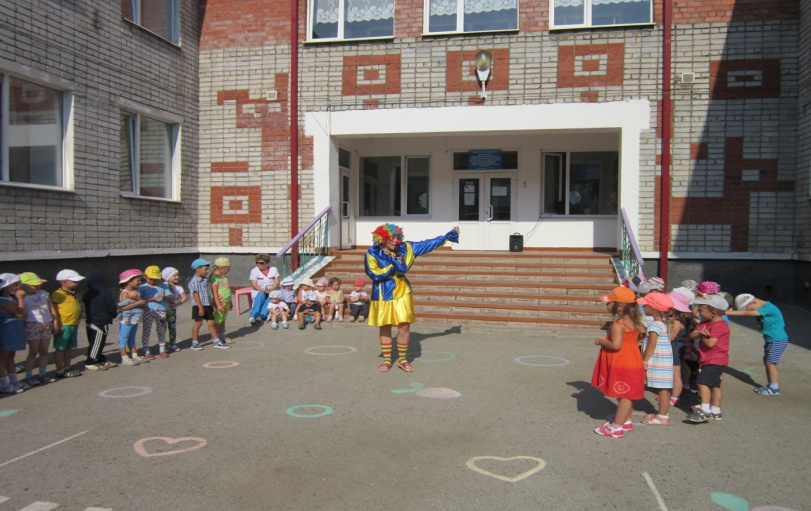 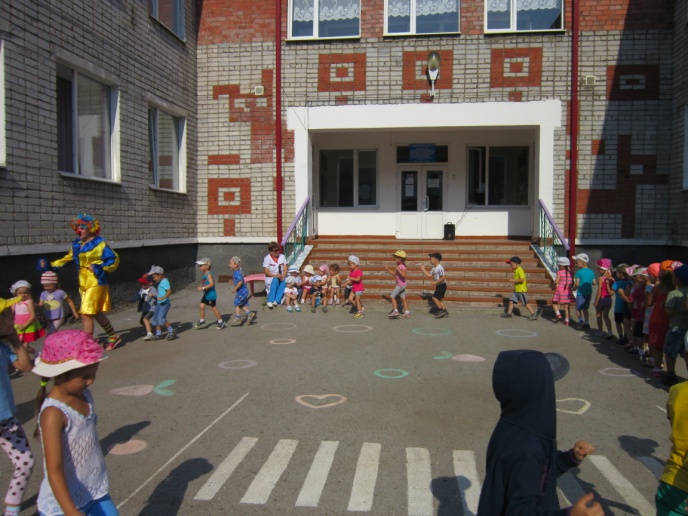 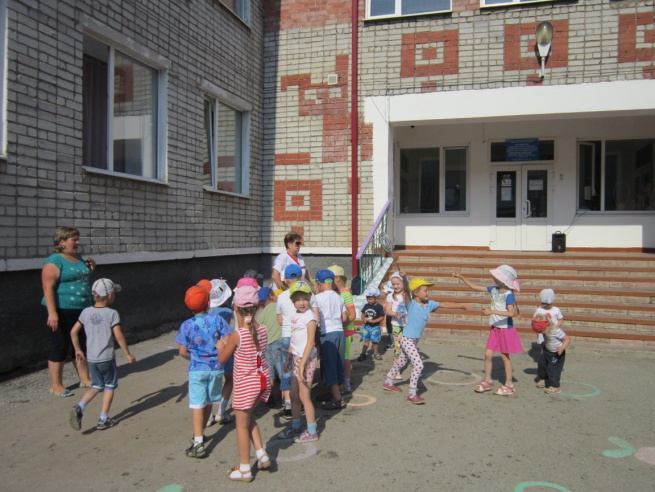 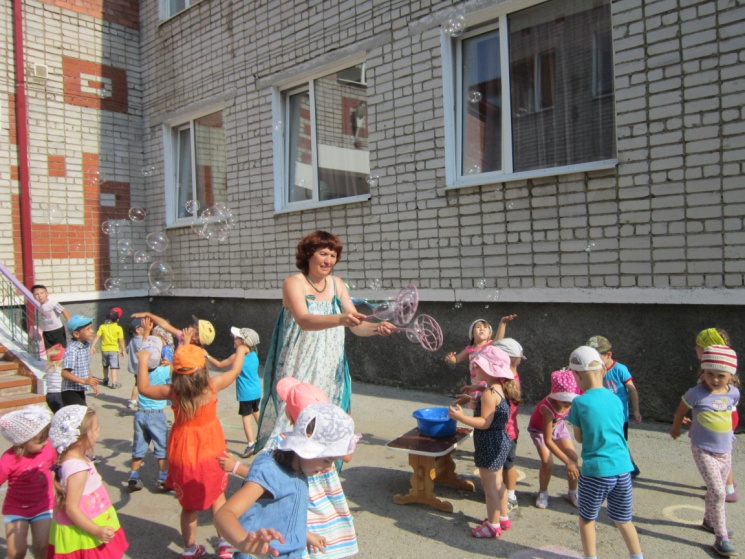 